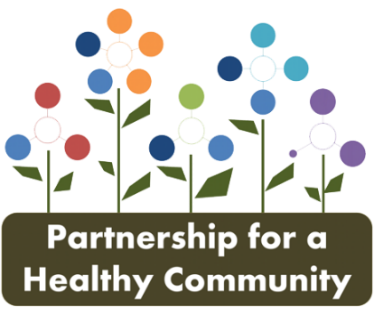 AGENDA8:00am- 8:30am - Breakfast8:30am -9:30am - Partnership Board Co-Chairs (Lisa Fuller, OSF & Hillary Aggertt, Woodford County Health Department)IntroductionsPartnership BoardIntroduce Board and ChairsDiscuss Prioritization for next cycleDiscuss prioritization integration/changes for the futureDiscuss Annual Report, website, sign up to participate9:30am-12pm Priority Updates9:30-9:45- Behavioral Health Education9:45-10:15- Behavioral Health Justice/ Behavioral Health Healthcare10:15-10:45- Healthy Eating/Active Living10:45-11:00- Breast Cancer11:00-11:15- Lung Cancer11:15-11:30- Reproductive Health Structural11:30-11:45 Reproductive Health Social Marketing11:45-12:00 Reproductive Health Behavior & Biomedical